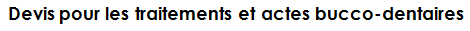  Date :    Durée de validité : 6 mois.Un certificat de conformité peut vous être remis à l’issue des soins.Description du traitement proposé : Rebasage de prothèse avec attachements, changement d’éléments de rétention d’attachements.Détail du devis : TSVP.Le patient (ou son représentant légal) reconnais avoir eu la possibilité du choix du traitement.Signature du patient (ou de son représentant légal)							Signature du chirurgien-dentiste.*Sous toute réserve car ce devis a été calculé à partir d’une estimation avant de recevoir la facture du prothésiste.**Sous toute réserve, ce montant ne tient pas compte des retenues de l’organisme obligatoire en sus du ticket modérateur.***Tableau des matériaux :Supprimez les mentions inutiles (bords/intrado, complète/partielle…) Dissociez les honoraires, si vous faites appel à un laboratoire.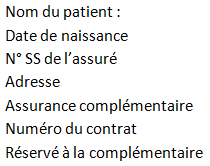 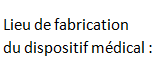 □ en France□  en UE, EEE, (+Suisse)□ hors EEE□ au cabinet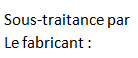 □ en France□ en UE, EEE, (+Suisse)□hors EEEMontant des honoraires : 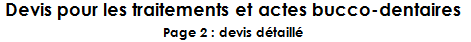 DentDescription de l’élément   Matériau utilisé ***Code CCAMGroupeA prix de vente*B1 Prestation de soins  *B2 Frais de structure *C HonorairesD Remboursement SS  **E Reste à charge**Réservé à la complémentaireChangement de dispositif d'attachement d'une prothèse dentaire amovible supra implantaireHBKD005RPNRéfection des bords et/ou de l'intrados d'une prothèse dentaire amovible partielleHBMD007RPNRéfection de la base d'une prothèse dentaire amovible complèteHBMD004RPNTotalTotalA : Alliage précieux ISO 22674 4/2006B : Alliage Semi-précieux ISO 22674 4/2006C : Alliage non précieux CoCr  ISO 22674 4/2006D : Alliage Non-précieux NiCr  ISO 22674 4/2006E : Céramique Dentaire ISO 6872 2008F : Céramo-métallique ISO 9693 1999G : Dents en résine  ISO 22112 2005